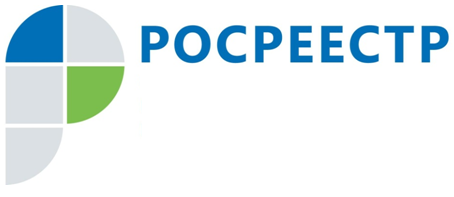 В Росреестре стартовал фотоконкурс «Моя земля, моя Россия»Управление Росреестра по Смоленской области информирует о начале проведения среди сотрудников Росреестра и подведомственных организаций, фотоконкурса «Моя земля, моя Россия». Проведение фотоконкурса приурочено 
к 10-летию образования Росреестра и 20-летию системы государственной регистрации прав на недвижимое имущество и сделок с ним.Фотоконкурс «Моя земля, моя Россия» – авторский взгляд на архитектуру, природное богатство и культурное наследие России через искусство фотографии.Конкурс проводится по следующим номинациям:- «ГОРОДА РОССИИ» - архитектура, улицы, скверы;- «ПЕЙЗАЖ» - многообразие природы нашей страны;- «КУЛЬТУРНОЕ НАСЛЕДИЕ» - памятники истории и культуры народов России.Конкурс проходит в три этапа. В рамках первого этапа фотоконкурса предусмотрено открытое «народное» онлайн-голосование. Принять участие 
в онлайн-голосовании за лучшие фото могут все желающие 
по адресу https://photo.kadastr.ru/. Контакты для СМИПресс-служба Управления Росреестра по Смоленской областиE-mail: 67_upr@rosreestr.ruwww.rosreestr.ruАдрес: 214025, г. Смоленск, ул. Полтавская, д. 8